    «Детство – важнейший период человеческой жизни, не подготовка к будущей жизни, а настоящая, яркая, самобытная, неповторимая жизнь. И от того, как прошло детство, кто вел ребенка за руку в детские годы, что вошло в его разум и сердце из окружающего мира, – от этого в решающей степени зависит, каким человеком станет сегодняшний малыш». 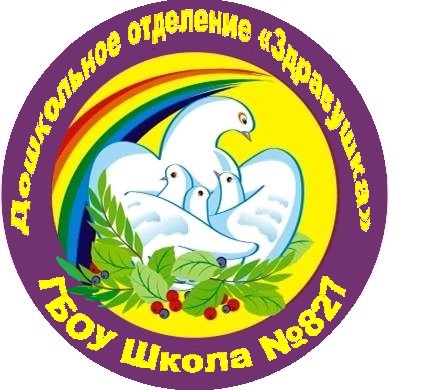 В.А. СухомлинскийПРОГРАММАДня открытых дверей   дошкольного корпуса «Здравушка»ВремяПомещениеМероприятие10.00-10.30Группа №4Мастер-класс «Весенний сюрприз»10.00-10.30Группа №5Викторина по произведениям С.Я. Маршака10.00-10.30Группа №6«Мы играем в математику»10.00-10.30Группа №7Открытое занятие для родителей по обучению детей грамоте10.00-10.30Группа №1Творческая мастерская «Творим вместе с мамой»10.00-10.30Музыкальный залСказка «Теремок» (показывают воспитанники старшей группы №310.30-11.00Музыкальный залПсихолого-педагогическая гостиная «В гостях у сказки»(для воспитанников подготовительных групп)10.30-11.00Физкультурный зал Консультация с практическим показом «Профилактика плоскостопия у детей дошкольного возраста»10.30-11.00Кабинет логопеда«Живые звуки» индивидуальный практический показ постановки звуков11.00-11.30Обзорная экскурсия по детскому саду для родителей будущих воспитанников и гостейОбзорная экскурсия по детскому саду для родителей будущих воспитанников и гостей11.30-12.00Кабинеты: Логопеда, психолога, учителя-дефектологаИндивидуальные консультации для родителей воспитанников «Что нас волнует?»11.30-12.00Музыкальный залПрезентация «В нашем садике родном…»Ответы на вопросы администрацией